Year 2 French Home Learning from 1st June 2020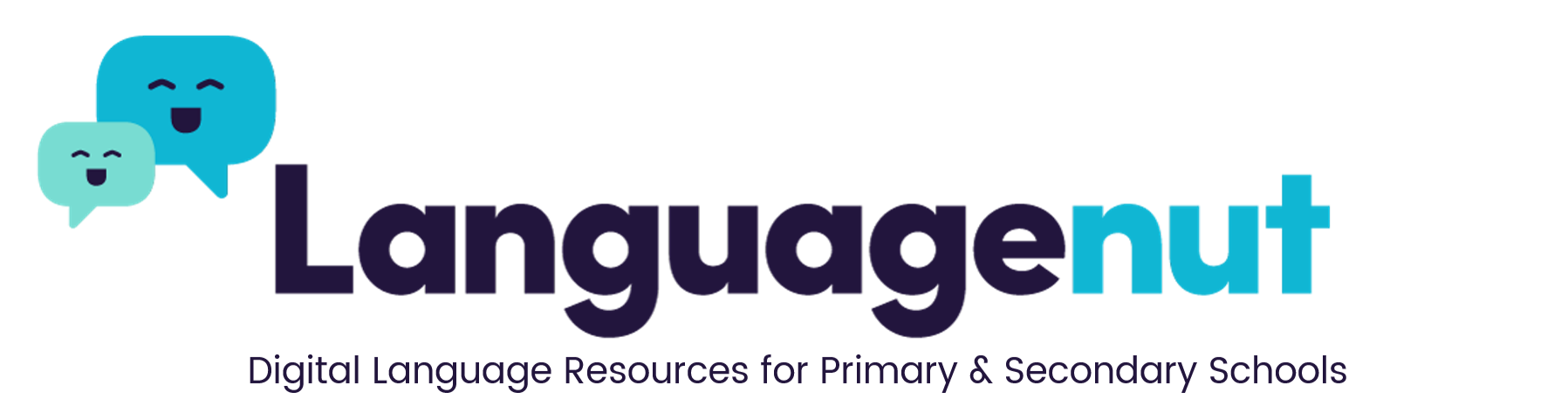 We can't wait to write direct messages to our pupils (more than 65% of the cohort) who are regularly engaged in recalling and learning French through www.languagenut.com. Thank you for having helped your child set up this fun and engaging remote learning platform and for all the support you give them to sustain the learning.Please contact french@stjeromebilingual.org if you need us to resend the Username and Login details. 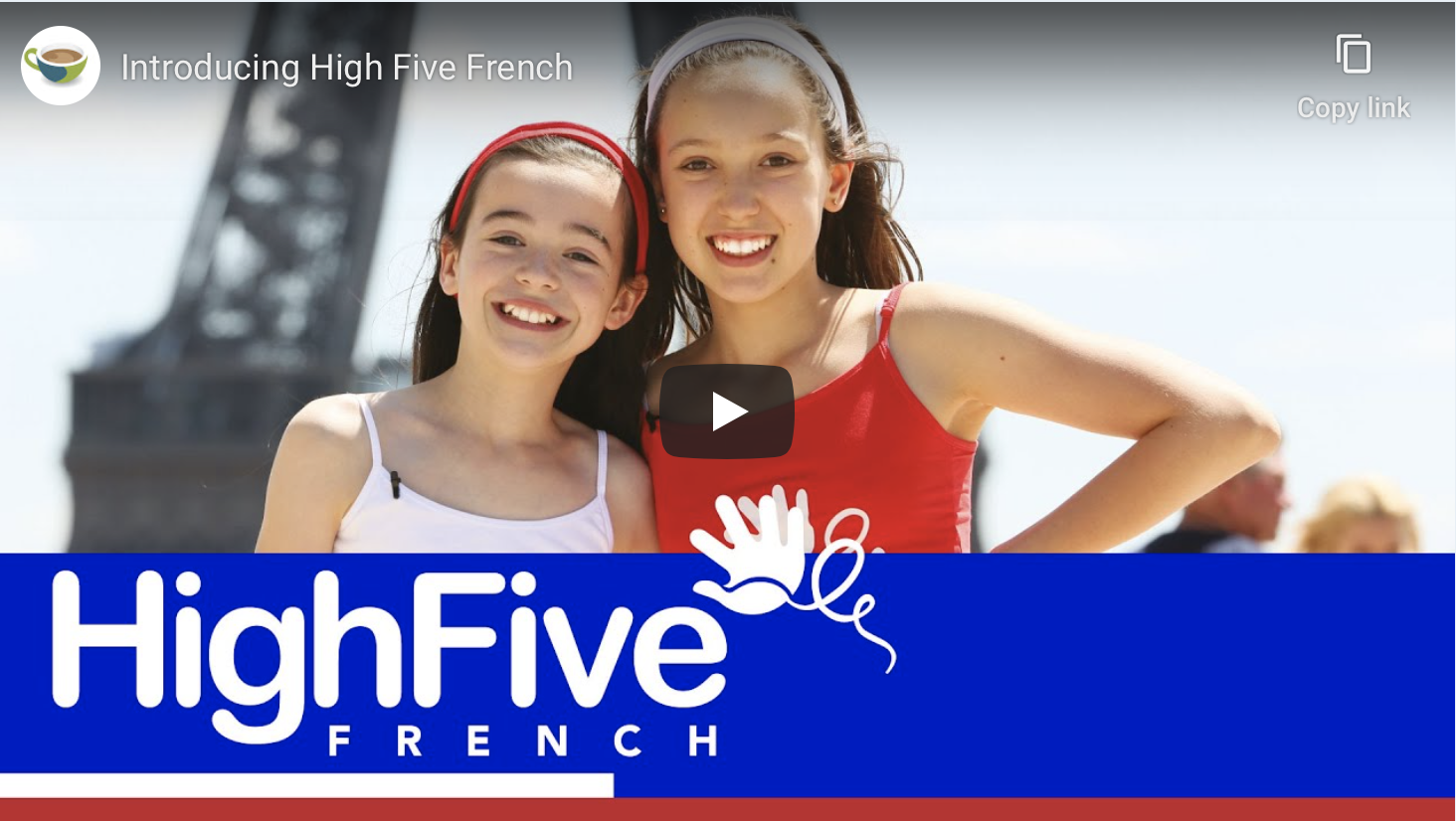 High Five Please continue watching and engaging in French learning through the High Five bilingual course. Yr2 Advised Learning StepsAs every child has been going through this course at their own pace, where ever you got to before the half-term break, don't hesitate to go back to earlier lessons if you wish to consolidate your learning or to go ahead in the course, especially if you joined our school only recently.We suggest you do the activities in the order outlined below, which shouldn't take longer than 15 minutes a day.Day 1 of a LessonWatch the Video LessonRead the Vocabulary List to check which words you know and which ones you don't knowDay 2 of a LessonListen to the Radio Show Read with your parent the Notes of Teachers and discuss the quirkiness of languages. Optional extension: Do you have another home language to compare it to?Day 3 of a LessonDo the Activity Sheet. You can copy the exercises onto a piece of paper and create your own activity sheet based on the model. If you chose to print the coloured double-page, setting the printing to black and white will allow you to personalise it more by colouring it yourself. Optional extension: read the Transcript aloud and take it in turns with another person pretending to be Mathilde and Emma. What about recording yourselves on audio or even acting out being the girls on video?Repeat the steps above for the next lessons in the programme.PinterestRemember that all the song and stories that we use at St Jérôme can be found on Pinterest. This half-term, we have specifically been focusing on these songs:	Seasonal all school song: Quand c'est l'été	French songs and videos about the buildings and discovering French cities can always be found on the updated Yr2 Pinterest board.Thank you for the many messages we have received by you writing to french@stjeromebilingual.org. Please keep telling us how well your child is doing. Thank you so much for supporting your child's home learning and bilingualism. We really appreciate all the support you are giving us. Please remind your child that we miss him/her and that we think they are very adorable, very capable and fantastic!Tu es très adorable, très capable et fantastique !Amicalement, Madame Chadier et Monsieur Lorette